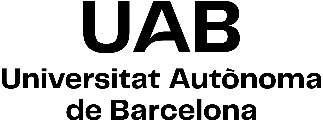 COMPROMÍS DE RECURSOS Nova Proposta per al CURS ACADÈMIC 2025-26La programació del Grau/Màster en ................................................................................. □ No suposarà cap increment de recursos, interns ni externs, atès que es disposa del professorat necessari per a la seva impartició.□ Sí suposarà increment de recursos, interns i/o externs. Cal explicar a continuació l’acord al qual s’ha arribat amb el vicerectorat de Qualitat i el vicerectorat de Personal Acadèmic (adjuntar correu electrònic o altre documentació de l’acord).En cas de titulacions interfacultatives, s’haurà d’incloure, si escau, la signatura d’altres centres implicats en la docència, d’acord amb el que preveu l’article 10 de la normativa acadèmica UAB. Incloure la signatura de tots els departaments implicats en la docènciaEnviar a l’OQD abans de la data límit per a la tramesa definitiva de tota la documentació (consultar calendari acadèmic-administratiu curs 2023/24)Denominació de l'estudi:Facultat/Escola coordinadora:Altres centres participants:Crèdits:Coordinador/a dels estudis: 